Уважаемые коллеги!Мы рады приветствовать в этом зале участников Конкурса административных команд, который проводится территориальной группой Южного округа при активной поддержке начальника управления Юрия Владимировича Тарасенко и в соответствии с приказом от 27 августа 2014 года № 1228!Разрешите выразить благодарность за то, что вы нашли в вашем плотном графике время для участия в этом конкурсе. Требовалась определённая смелость, уверенность в том, что управленческая команда в ваших школах это реальность. В течение года мы проводили мероприятия, направленные на поддержку административных команд. Это двухдневный семинар по ФГОС, практическое занятие по решению управленческих кейсов (Махотин Дмитрий Александрович). Это и фокус-группа в формате Круглого стола по теме «Профессиональный стандарт педагога (приглашаем 25 марта 2015 года).Управленческая команда формируется по признаку доверия, равноправия и профессионализма. Это вовсе не означает, что все участники управленческой команды имеют тот же статус, что и руководитель, но у них достаточно полномочий для принятия управленческих решений. И мы все прекрасно понимаем, как важно чувствовать и знать, что рядом единомышленники,  которые всегда подставят плечо, на которых можно положиться.Напомню, конкурс проводится в три этапа. Первый этап (дистанционный). Видеоролик "Секреты успешного старта". Второй этап (дистанционный). Инновационный продукт, методические материалы по проблемам ФГОС общего образования. Третий этап (очный). Управленческий квест (английское “quest”, поиск) – в нашем случае это игра, в которой команды проходят по запланированному сюжету, стремясь выполнить задания за ограниченное время.По итогам первого этапа жюри  определило группу лидеров, набравших максимальное количество баллов. Работы второго этапа сейчас рассматриваются независимым жюри, которое работает дистанционно в режиме.Сегодня в Квесте принимают участие управленческие команды образовательных организаций №№ 1623, 1770, 1375, 1158, 2017, 1451.По итогам всех трёх этапов будут выявлены победители и призёры, как в командном, так и в личном зачёте.Награждение состоится 11 марта 2015 года в 11:00 в большом зале.Организаторы и разработчики квеста:Козлова Надежда Александровна, методист ТГ ЮАО ГБОУ ГМЦ ДОгМ.Нугаева Нина Петровна, методист ТГ ЮАО ГБОУ ГМЦ ДОгМ.Операторы квеста:Ларькина Надежда Ивановна, заместитель директора по УВР ГБОУ гимназии № 1579, председатель общественного совета заместителей директоров образовательных организаций ЮАО.Бадалян Карине Койруновна, заместитель директора ГБОУ СОШ № 1173.Махотин Дмитрий Александрович,  заведующий кафедрой профессионального развития педагогических работников, кандидат педагогических наук, доцент ГБОУ ВПО МГПУ (Московский городской педагогический университет).Горбунова Нина Павловна, методист ТГ ЮАО ГБОУ ГМЦ ДОгМ.Исса Ольга Феликсовна, методист ТГ ЮАО ГБОУ ГМЦ ДОгМ.Легенда По заказу Центрального образовательного управления города Современных Технологий на экологически чистой территории, примыкающей к городу, в окружении лесов и нескольких водоёмов построен Современный образовательный комплекс (СОК).Площадь СОК – 60 000 м2, 4 спортзала, 2 актовых зала высотой в три этажа с концертным оборудованием, библиотека, 5 мастерских, медицинский центр. Здание оборудовано лифтами, созданы комфортные условия для людей с ограниченными возможностями и круглосуточного пребывания обучающихся и персонала (гостиница).Установлена современная система видеонаблюдения, для безопасности школа поделена на секции, отделенные друг от друга огнеупорными дверями. На территории – 6 игровых площадок для занятий спортом, зоны отдыха, 2 теплицы, оранжерея. СОК оснащён современным оборудованием для проведения занятий, имеются научные лаборатории. Окружает СОК активно развивающийся микрорайон. Для управления СОК необходима эффективная административная команда, способная обеспечить постановку целей, выработку стратегии, определение необходимых ресурсов и поддержание взаимоотношений с внешней средой, которые позволят организации добиваться поставленных задач. По мере развития организации и эволюции целей оперативно менять стратегию и структуру.Объявлен конкурс. Только совместная и слаженная работа Команды позволит получить Контракт на управление СОК!Правила игрыВ ходе Квеста вам предстоит выполнить задания, пройдя 7 этапов. Действовать придётся в условиях нехватки времени, взаимодействуя друг с другом, применяя логику и интуицию.  На выполнение заданий у вас есть один час. Победите время и получите Контракт и призовые баллы, которые будут суммированы с баллами предыдущих этапов! Помните, что каждая подсказка оператора уменьшает величину набранных баллов. Стартовое задание.Капитан команды подходит к столу операторов и выбирает конверт, в котором эмблема команды, маршрутный лист, лист учёта бюджета (в нём вы будете фиксировать доход/расход), субсидия (100 СОКов), флажки с эмблемой команды. Задание: в течение 5 минут придумать название команды, девиз. Сдать оператору карточку с выполненным заданием. Поставить Флажок на Маршрутной карте (оператор зафиксирует время начала старта вашей команды и выдаст задание I этапа). На каждом этапе Квеста оператор будет выдавать СОКи в зависимости от скорости выполнения заданий.Баллы за выполнение: 20 СОКовДополнительные баллы: 10 СОКов (за обыгрывание эмблемы команды в девизе или в названии команды). I этапМодель транспортного средстваЗадание:Сегодня сложно представить жизнь без автомобиля!Вашей команде предстоит собрать модель оригинального транспортного средства. Для выполнения задания необходимы согласованные действия всей команды (роли распределите самостоятельно). Собирать машину нужно в строгом порядке (согласно инструкции), затратив на сборку как можно меньше времени.Как только работа закончена, следует быстро расположить Флажок с логотипом команды на Маршрутной карте и взять конверт с подсказкой, где находится задание II этапа.За выполнение этого задания ваша команда может получить до 100 соков, бонус за скорость – 20 соков.Конверт с подсказкой (висит на карте Квеста под забором I этапа)В конверте ребус: стол руководителя ЦОУОтвет: в центре «семицветика» – стол руководителя (атрибутика и написано «стол руководителя ЦОУ» города Современных технологий), в папке-уголке пластиковой – конверты с эмблемой.II этапОсновные управленческие функции и навыкиЗадание:Управленческая деятельность в настоящее время рассматривается как отдельный вид труда. Суть деятельности управленца состоит в выполнении ряда основных управленческих функций. Успешному руководителю кроме опыта работы и профессиональных знаний необходимо освоить науку управления, развить необходимые навыки.Вам предстоит продемонстрировать умение ориентироваться в понятиях «управленческие функции», «управленческие навыки».Собрав все элементы, в соответствии с заданиями (4 задания) и наклеив их 
в таблицы, ваша команда получит кодовое слово, с помощью которого сможет найти задание 
III этапа (код придётся разглядеть и догадаться  в каком ведомстве города Современных технологий этот документ может находиться).Как только работа закончена, следует быстро расположить Флажок 
с логотипом команды на Маршрутной карте и взять конверт с подсказкой, где находится задание III этапа.За выполнение этого задания ваша команда может получить до 100 соков, бонус за скорость – 20 соков.Код: ФГОСОтвет: «Министерство образования» города Современных технологий, в папке-уголке пластиковой – конверты с эмблемой.III этапКейс «Управленческое решение»Задание:Наука об управлении возникла в начале XX века, но ещё Александр Македонский, введя в своей армии штабы, отделил функцию непосредственного ведения боя, делегированную линейным офицерам, от функции управления боевыми действиями, делегированной штабным офицерам. Разработка управленческих решений – важный процесс, связывающий основные функции управления: планирование, организацию, мотивацию, контроль и определяют не только эффективность деятельности организации, но и возможность устойчивого развития, выживаемость. Вам предстоит быстро проанализировать ситуацию (кейс), предложить решение. Смелый, нестандартный подход приветствуется.Как только работа закончена и сдана оператору, следует быстро расположить Флажок с логотипом команды на Маршрутной карте. В обмен на решённый кейс у оператора-эксперта  команда получит конверт с заданием IV этапа.За выполнение этого задания ваша команда может получить 
до 100 соков, бонус за интересное решение – 50 соков,  бонус за скорость – 20 соков.IV этапПриём иностранной делегацииЗадание:История официального приема насчитывает не одно столетие. В прошлом такие приемы проводили правители государств для иноземных послов или своих подданных. Шло время, традиции официальных приёмов в чём-то менялись, в чём-то, напротив, оставались неизменными. Со временем сформировались современные традиции, которых придерживаются в большинстве стран мира. Россия в этом плане не является исключением. Деловой этикет состоит из массы интереснейших нюансов и тонкостей, а также строгих и не очень правил, сложившихся за много-много лет.Правильно выполнив 2 задания четвёртого этапа, вы сможете определить 2 кодовых слова, которые укажут путь к заданию следующего этапа (определение этих понятий можно найти в научно-методической литературе, которая собрана именно в этом месте).Не забудьте быстро расположить Флажок с логотипом команды на Маршрутной карте! 	За выполнение этого задания ваша команда может получить до 100 соков, бонус за скорость – 20 соков.Кодовые слова (2 ребуса): личность, миссияОтвет: БиблиотекаV этапПутешествие иностранцев в МосквеЗадание:Москва привлекает зарубежных гостей своей неповторимой архитектурой и историей. Они преодолевают тысячи километров, чтобы прогуляться по старинной Тверской, сфотографироваться на фоне Кремля и спуститься в московское метро. Давние партнёры вашей образовательной организации решили, что хотят провести неделю в Москве. Пребывание иностранцев должно стать поистине незабываемым событием. Правильно выполнив задания, вы разгадаете код, который укажет дальнейший путь.Не забудьте быстро расположить Флажок с логотипом команды на Маршрутной карте! За выполнение этого задания ваша команда может получить до 100 соков, бонус за скорость – 20 соков.Код: СТОЛИЦАОтвет (место нахождения конверта с заданием VI этапа): Кафе «Столица» VI этапКусок тортаЗадание:Вы вплотную приблизились к главной цели – получению Контракта. Распутать нити сюжета, выполнить задания можно было только вместе с командой, продемонстрировав навыки командного принятия решений, создав атмосферу сотрудничества. В ходе игры у каждого игрока – свои уникальные цели и своя роль. Сейчас вам предстоит определить роли и оценить вклад каждого члена команды. После этого Вы сможете перейти к заключительному этапу квеста. Успеха!  Как только работа закончена и сдана оператору, следует быстро расположить Флажок с логотипом команды на Маршрутной карте. В обмен у оператора-эксперта  команда получит конверт с заданием VII этапа.За выполнение этого задания ваша команда получит до 100 соков, бонус за скорость – 20 соков, бонус за рефлексию – 30 соков. VII этапКлюч к КонтрактуЗадание:Ваша команда на завершающем этапе квеста.	Расшифруйте фразу и Контракт ваш! Успеха!Как только работа закончена, следует быстро расположить Флажок 
с логотипом команды на Маршрутной карте. Оператор зафиксирует время финиша. Победа!За выполнение этого задания ваша команда получит до 100 соков, бонус за скорость – 20 соков.Ответ. 1 место. Поздравляем! Вы получили ключ к контракту. Откройте замок на сундучке. 
Сундучок на сцене. Контракт ваш! (+ 100 СОКов).2 место. Ваш приз – на столе руководителя ЦОУ (+90 СОКов)3 место. Ваш приз – на столе руководителя ЦОУ (+90 СОКов)4 место. Ваш приз – на столе руководителя ЦОУ (+90 СОКов)5 место. Ваш приз – на столе руководителя ЦОУ (+80 СОКов)6 место. Ваш приз – на столе руководителя ЦОУ (+80 СОКов)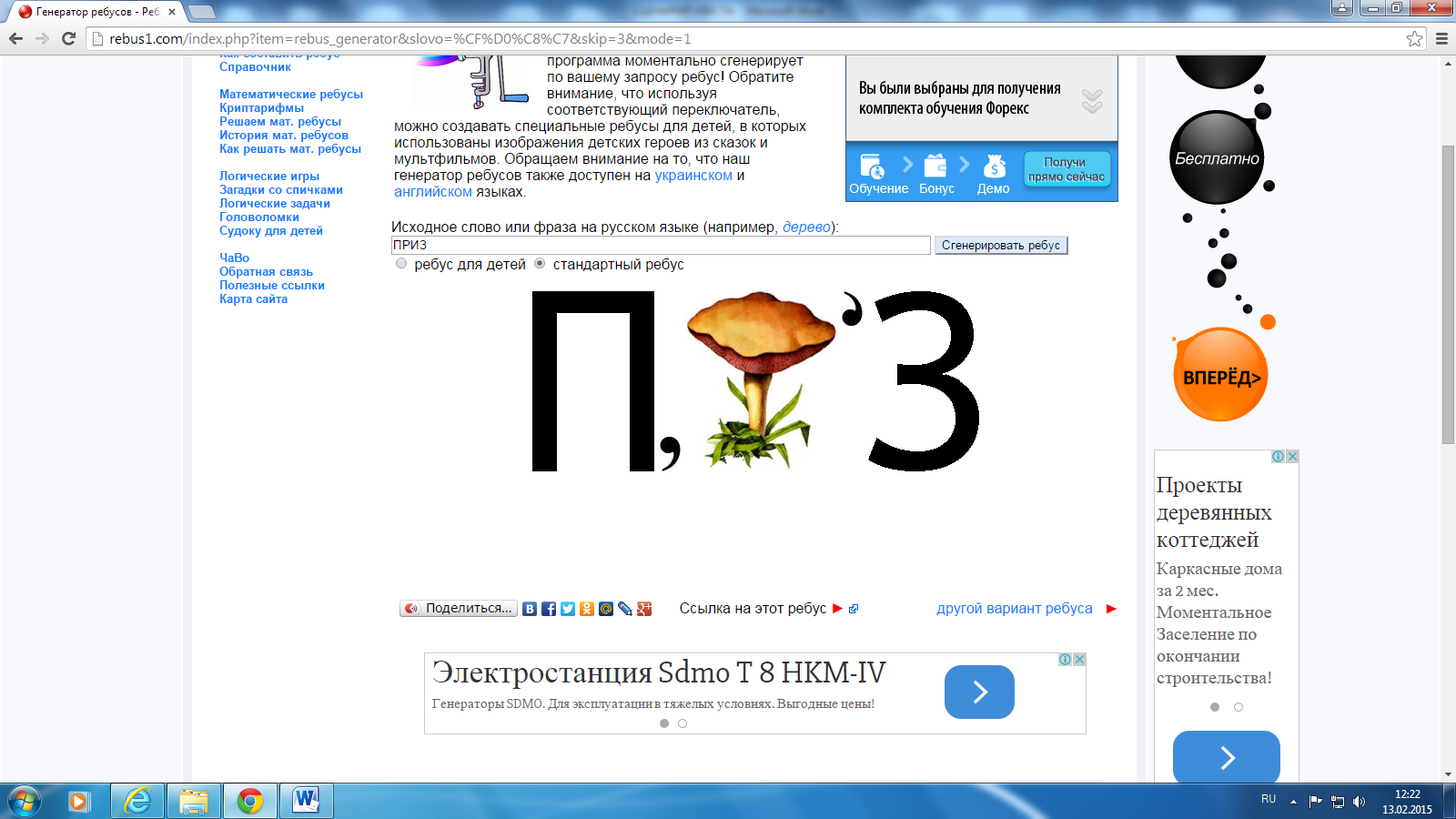 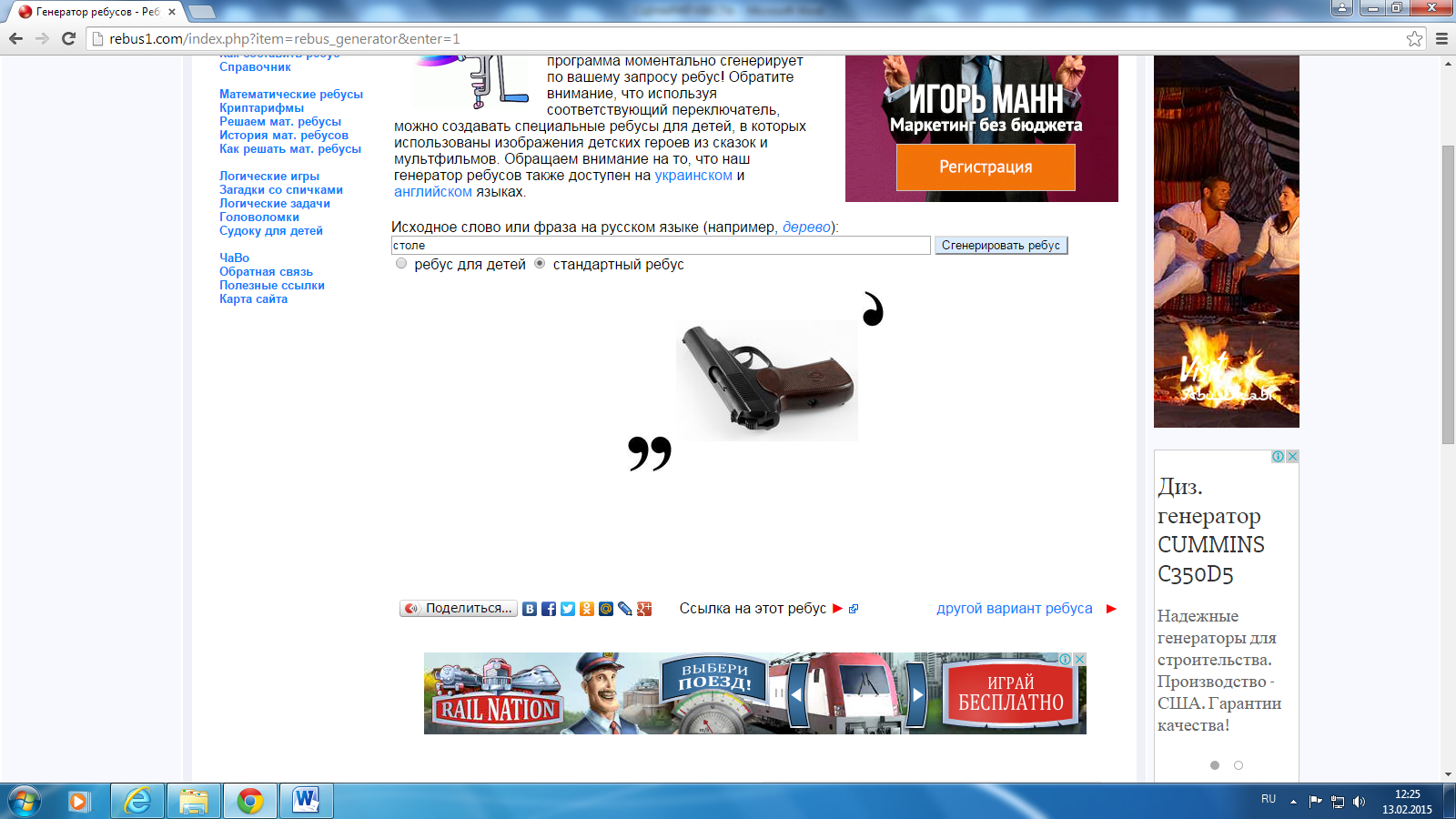 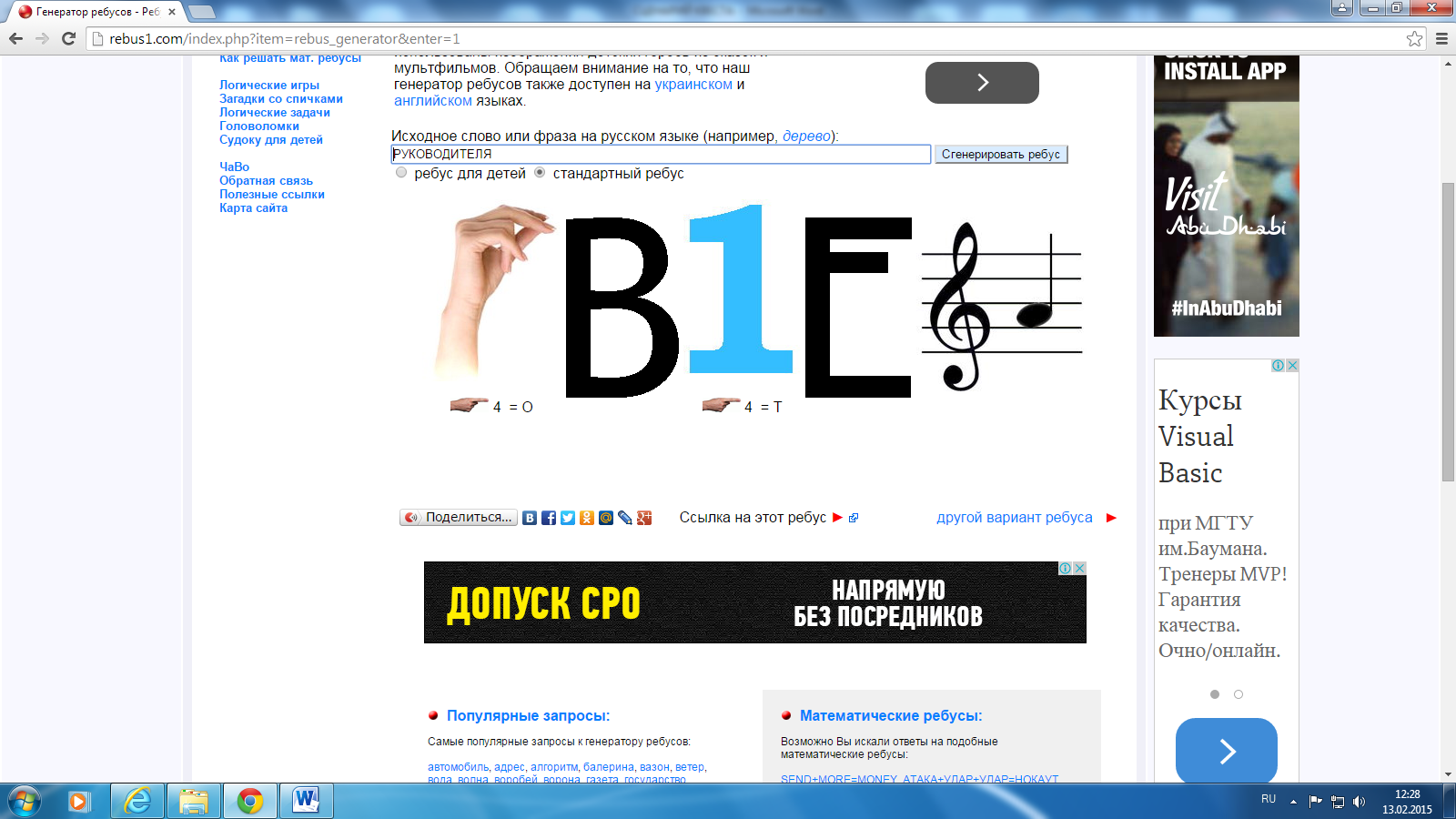 МИССИЯ – основная цель организации, смысл ее существования; одно из основополагающих понятий стратегического управления.ЛИЧНОСТЬ  — понятие, выработанное для отображения социальной природы человека, рассмотрения его как субъекта социокультурной жизни, определения его как носителя индивидуального начала, самораскрывающегося в контекстах социальных отношений, общения и предметной деятельности.«В лабиринтах улиц заблудиться,
Отыскать нехоженый маршрут,
И в Москву в который раз влюбиться,
И бродить, мечтая, там и тут…»Номер достопримечательности на карте экскурсии1 234567Номер буквы в слове8555912Впишите буквы в соответствии с номером в словеСТОЛИЦАКоломенскоеАрбатмузеонКремльПланетарийЦарицыноМанеж